Post-graduate taught representation event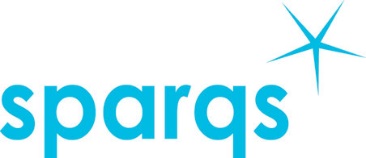 17 December 2014		Agenda10.00 – 10.15	Welcome and introduction10.15 – 11.45 	“Mastersness” workshopWhat does it mean to be a “masters” student? Using the Masterness toolkit, developed by QAA in conjunction with universities and students, we will discuss the nature of master's level study.11.45 – 1.00	PGT student learning experienceHaving considered what it means to be a masters student we will move on to developing a resource that identifies what the masters level student experience looks like that considers the components of your learning and what they consist of. 1.00 – 1.45	Lunch1.45 – 2.15	Report presentation and discussion sparqs has researched PGT representation across Scotland and what support is provided for PGT Reps. We will discuss what your experience of PGT representation is. 2.15 – 3.15	Key education issues for PGT studentsAn exploratory workshop to identify what are the key issues in masters level education.3.15 – 4.00	The perfect masters education?We will explore what a PGT engagement and representation system could look like and how it could be supported. 4.00	Close